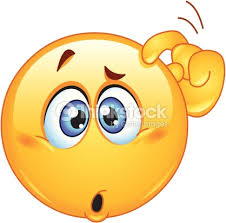 Ana es más alta que Gema. Gema es más alta que Inés. ¿Quién es más alta de las tres?Solución: _______________________________________________Ana es más baja que Gema. Gema es más alta que Inés. ¿Quién es más alta de las tres?Solución: _______________________________________________Ana es más baja que Gema. Gema es más baja que Inés. ¿Quién es más alta de las tres?Solución: _______________________________________________Ana es más baja que Gema. Gema es más baja que Inés. ¿Quién es más baja de las tres?Solución: ________________________________________________